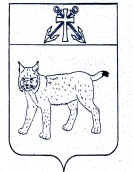 АДМИНИСТРАЦИЯ УСТЬ-КУБИНСКОГОМУНИЦИПАЛЬНОГО ОКРУГАПОСТАНОВЛЕНИЕс. Устьеот 04.05.2023                                                                                                    № 724                                                                                                                             О внесении изменений в постановление администрации округа от 9 января 2023 года № 99 «О комиссии по обеспечению безопасности дорожного движения»	На основании ст. 42 Устава округа администрация округаПОСТАНОВЛЯЕТ:В приложении 2 постановления администрации округа от 9 января 2023 года № 99 «О комиссии по обеспечению безопасности дорожного движения» слова «Голубков Е.Б. – начальник ОГИБДД МО МВД России «Сокольский» (по согласованию)» заменить словами «Голубков А.Е. – заместитель начальника отдела Госавтоинспекции МО МВД России «Сокольский», заместитель председателя комиссии (по согласованию)».Настоящее постановление вступает в силу со дня его подписания и подлежит обнародованию.Временно исполняющий полномочия главы округа первый заместитель главы округа                                              А.О. Семичев